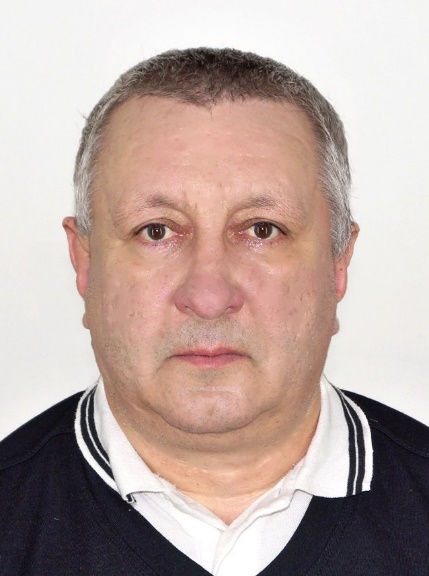 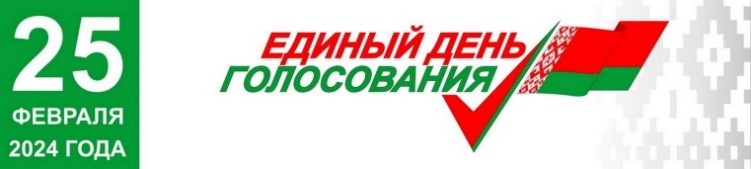              ПРЕДВЫБОРНАЯ ПРОГРАММА КАНДИДАТА                                                 В ДЕПУТАТЫ  БЕШЕНКОВИЧСКОГО                        РАЙОННОГО СОВЕТА ДЕПУТАТОВ                         ПО УРИЦКОМУ ИЗБИРАТЕЛЬНОМ                                              ОКРУГУ № 9                                                                                                                       ЦЕПОТО ЮРИЯ  ВИКТОРОВИЧАУважаемые избиратели!В случае избрания меня депутатом Бешенковичского районного Совета депутатов во взаимодействии с избирателями округа усилия моей деятельности будут направлены на:- решение социально-бытовых проблем жителей избирательного округа совместно с властями округа;-  укрепление семейных ценностей и здорового образа жизни;- проведение целенаправленной государственной политики в строительстве жилья, организации досуга;- принятие решений по повышению качества жизни избирателей округа;- всестороннюю защиту интересов избирателей, оказания им всесторонней помощи в рамках закона.БЛАГОДАРЮ ЗА ПОДДЕРЖКУ!С уважением, Юрий Цепото                                                  Родился 27 сентября 1969 года в городском поселке Бешенковичи Витебской области.          Образование высшее. В 1997 г. окончил учреждение образования «Минский радиотехнический институт».         Трудовую деятельность начал в 1992 г. в Бешенковичском районном отделе культуры.         2002 - 2005 гг. – первый секретарь РК ОО «БРСМ» г.п.Бешенковичи.         2006 - 2010 гг. – инженер по охране труда Автопарка №21 г.п.Бешенковичи.         2010 - 2018 гг. – дежурный по залу специализированного спортивного учреждения «Бешенковичская детско-юношеская спортивная школа».         С 2018 г. работаю в УКП ЖКХ «Бешенковичский коммунальник» в должности инженера по охране труда.         Являюсь членом  партии «Белая Русь».        Разведен. Имею дочь.        Проживаю в г.п.Бешенковичи.